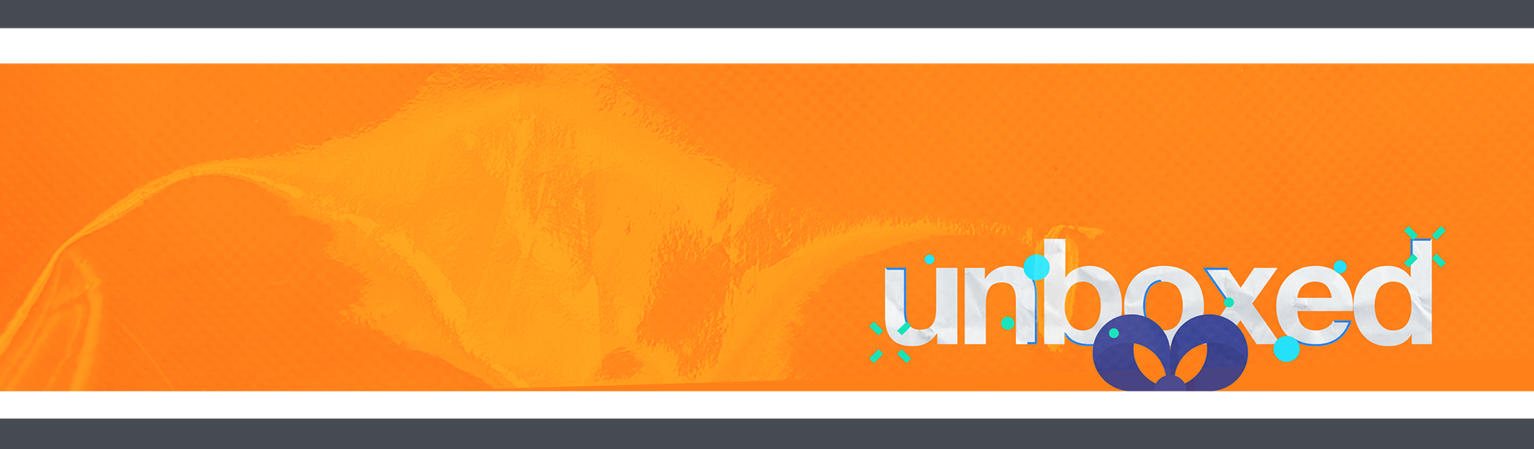 SCHEDULESaturday or Sunday | Attend a Service!9:30-9:45 | Temperature Check, Prepare, & Pray9:45-10:00 | On-Screen Game10:00-10:05 | Safety Precautions Reminder10:05-10:20 | Worship10:20-10:45 | Lesson10:45-11:00 | Small GroupsLARGE GROUP TIMEWHAT? What are we talking about today?ACTIVITY | Christmas ShareINSTRUCTIONS: Talk with your group about what they did during the holiday break. Ask questions such as, "What was your favorite part of the break?" and "What is something awesome that during the holiday break?" Consider asking them about the favorite gift that they made/gave to someone else. Today, we start a new series about gifts! By the way, can someone tell me what a gift is? Yeah! A gift is something you give to someone or get from someone.Over the next few weeks, we'll discover some gifts we get from God and other gifts we give to others!Have you ever given someone a gift?POLL | Would You Rather Give a Gift or Get One?INSTRUCTIONS: Ask the kids whether or not they would rather give a gift or get one. If they would rather give a gift, tell them to put two hands in the air. If they would rather get a gift, tell them to put their hands on their head.You can choose to add to this activity by asking a series of "Would You Rather" questions, such as, "Would you rather get an avocado or an eggplant?" "Snake or spider?" "New game or new clothes?"It's good to both get gifts and give them away. Over the next few weeks, we're going to see that with God, sometimes we get gifts and sometimes we give gifts to others.THE BIG IDEA | Everyone has special gifts.INSTRUCTIONS: Write each week's Big Idea on pieces of paper and put them all in a giant  gift-wrapped box. Each week, open one box and share the Big Idea with the group. Today, we’re going to unbox some gifts! Exciting, right? But these gifts are different than the gifts you've probably gotten before. You can’t buy these gifts at the store. You can’t even choose them, but you can ask for them. They’re the best gifts you’ll ever get. They’re gifts from God, and everyone has them! God gave us these gifts when God made us.This week's Big idea is: Everyone has special gifts!SO WHAT? Why does it matter to God and to us?VIDEO | Unboxed, Episode 1INSTRUCTIONS: Play this week's teaching video.SCRIPTURE | I Corinthians 12:1-11Did you know God gives us special gifts when we follow Him? These gifts are special abilities that show who God is. What are these gifts? Let’s find out!INSTRUCTIONS: Read I Corinthians 12:1-11 with or for your kids. Encourage the kids to take turns and come up to a gift box, reach inside, take out one of the paper “gifts,” unfold it, and read what it says aloud. You only need to write the key word on the paper, as you will explain each of them shortly. Then, stick each strip of paper onto the wall, in numerical order, until all the gifts have been removed from the box. Here’s the complete list, paraphrased for kids:WISDOM: The ability to give good advice to your friends when they need it.KNOWLEDGE: The ability to understand hard things.FAITH: The ability to trust God completely.HEALING: The ability to pray for sick people to get well.MIRACLES: The ability to pray for miracles.PROPHESY: The ability to tell people about Jesus.DISCERNMENT: The ability to differentiate between right and wrong; being able to recognize the work of the Holy Spirit.You can’t buy these gifts, return them, or even choose which ones you get, but they’re all good. Why? Because they’re all from God!God gives gifts to all of us. Everyone is made with special gifts!VIDEO | The Holy SpiritDo you know who the Holy Spirit is? Let's watch this video to find out more.INSTRUCTIONS: Watch this animated, four-minute video by The Bible Project, giving an overview of who the Holy Spirit is.SPECIAL NEEDS HACK: If you feel that the suggested video is difficult to understand, this video may be a good substitution for our kids with special needs.QUESTION | That's a NoHave you ever asked your parent, teacher, or another grownup for something only for them to say, "No?" What was it? Why do you think they said, "No?"Sometimes, we get told no because maybe that thing is not good for us, and the grownups in our lives want to keep us safe. And sometimes, it's because they have something better in mind!SCRIPTURE | Luke 11:9-13INSTRUCTIONS: Read the passage with the kids.Jesus wants us to ask for all things, including spiritual gifts.Jesus said that if you asked a parent for a fish or an egg, they probably wouldn't give you a snake or a scorpion instead – because that can hurt you!Jesus is saying that if you ask God for something that is good for you, God will give it to you. But God won't give you something that could hurt you.Jesus also says that the good gift God will give us is the Holy Spirit! The Holy Spirit is always with us to guide us.NOW WHAT? What does God want us to do about it?PRAYERDear God, thank You for the gifts You have given to us. Help us to use those gifs well, and please give us the gifts we do not have yet so that we can help and serve our friends better. Thank You for being the best gift giver.MEMORY VERSE | Sign VideoShow the memory verse sign video.